“Bezpieczne zabawy”Wymyśl dziś swój własny układ taneczny do piosenki Dzień dobry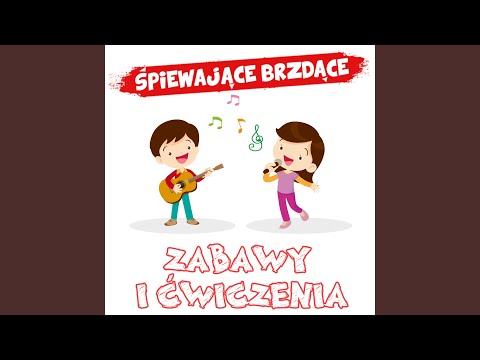 Dzisiaj obejrzyj film o tym, jak bezpiecznie korzystać z urządzeń elektrycznych w domu. Pamiętaj, aby nie korzystać z żadnych urządzeń samemu, rób to tylko za pozwoleniem I w obecości rodziców.Prąd i urządzenia elektryczne edukacja najmlodszych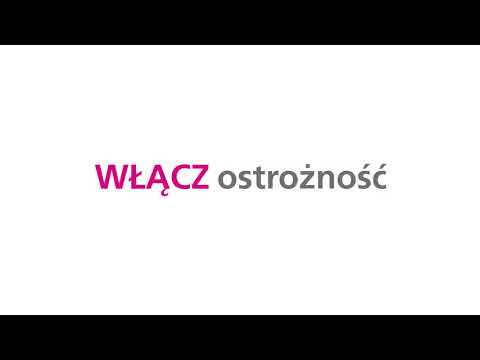 Przypomij sobie numery alarmowe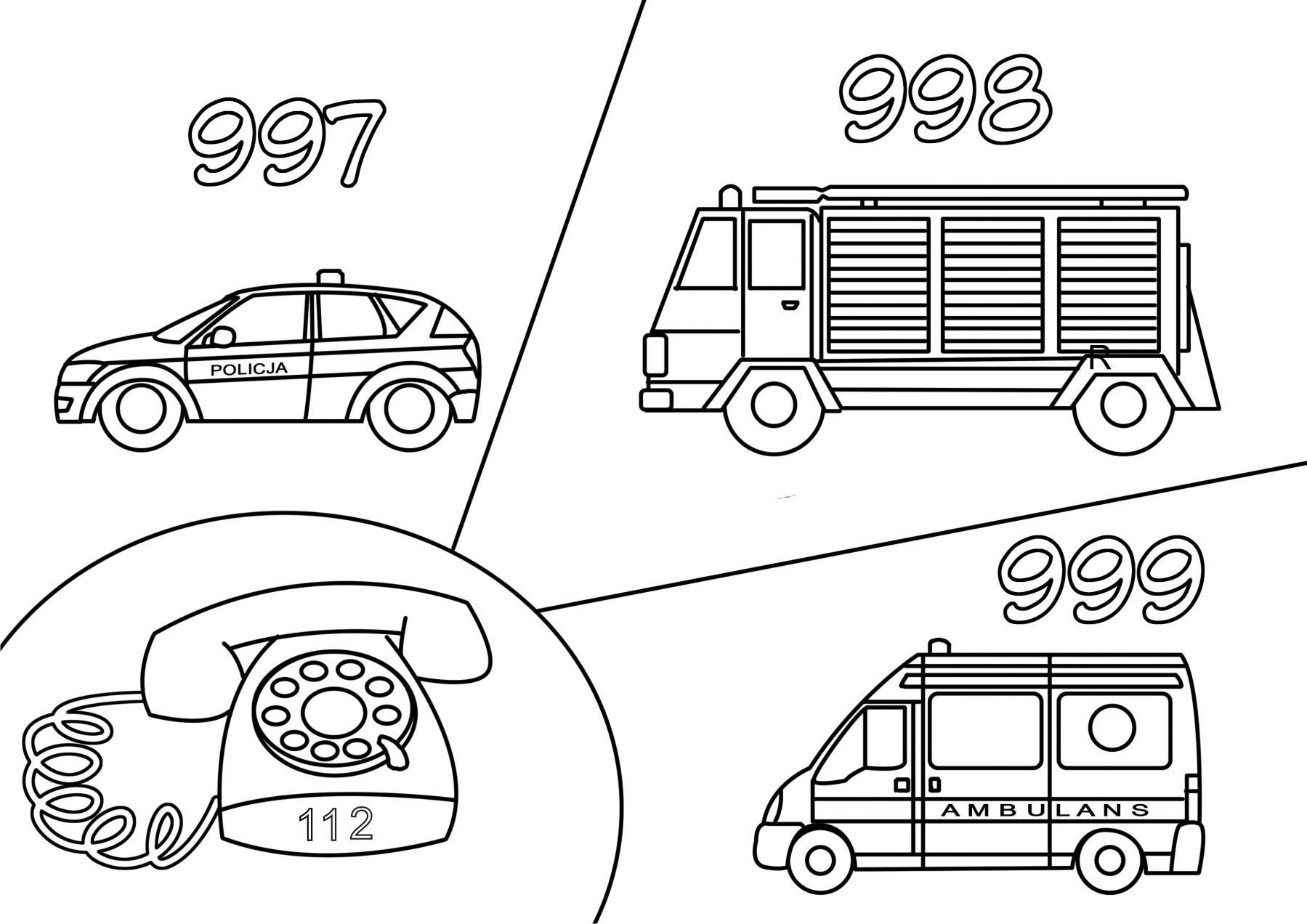 Pamiętaj o zabawie na świeżym powietrzu.Na koniec wykonaj pracę plastyczną “Przejście dla pieszych”- narysuj lub namaluj przejście dla pieszych. Pamiętaj, co powinno się tam znajdować (pasy, sygnalizator świetlny, odpowiedni znak drogowy)Poniżej znajdziesz kilka przykładowych prac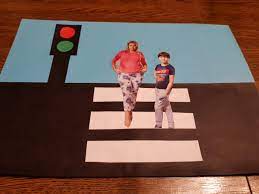 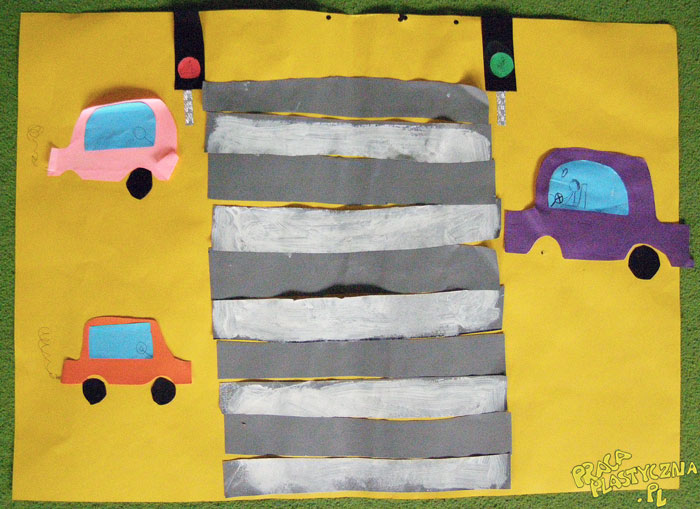 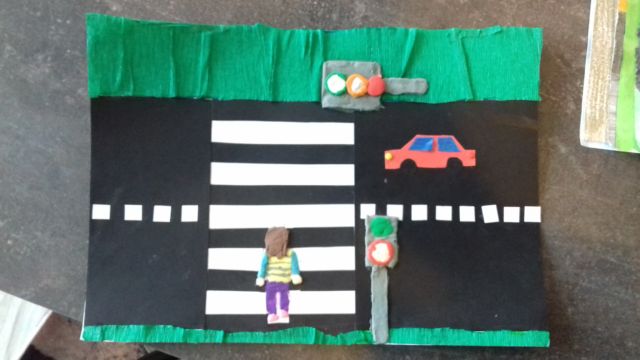 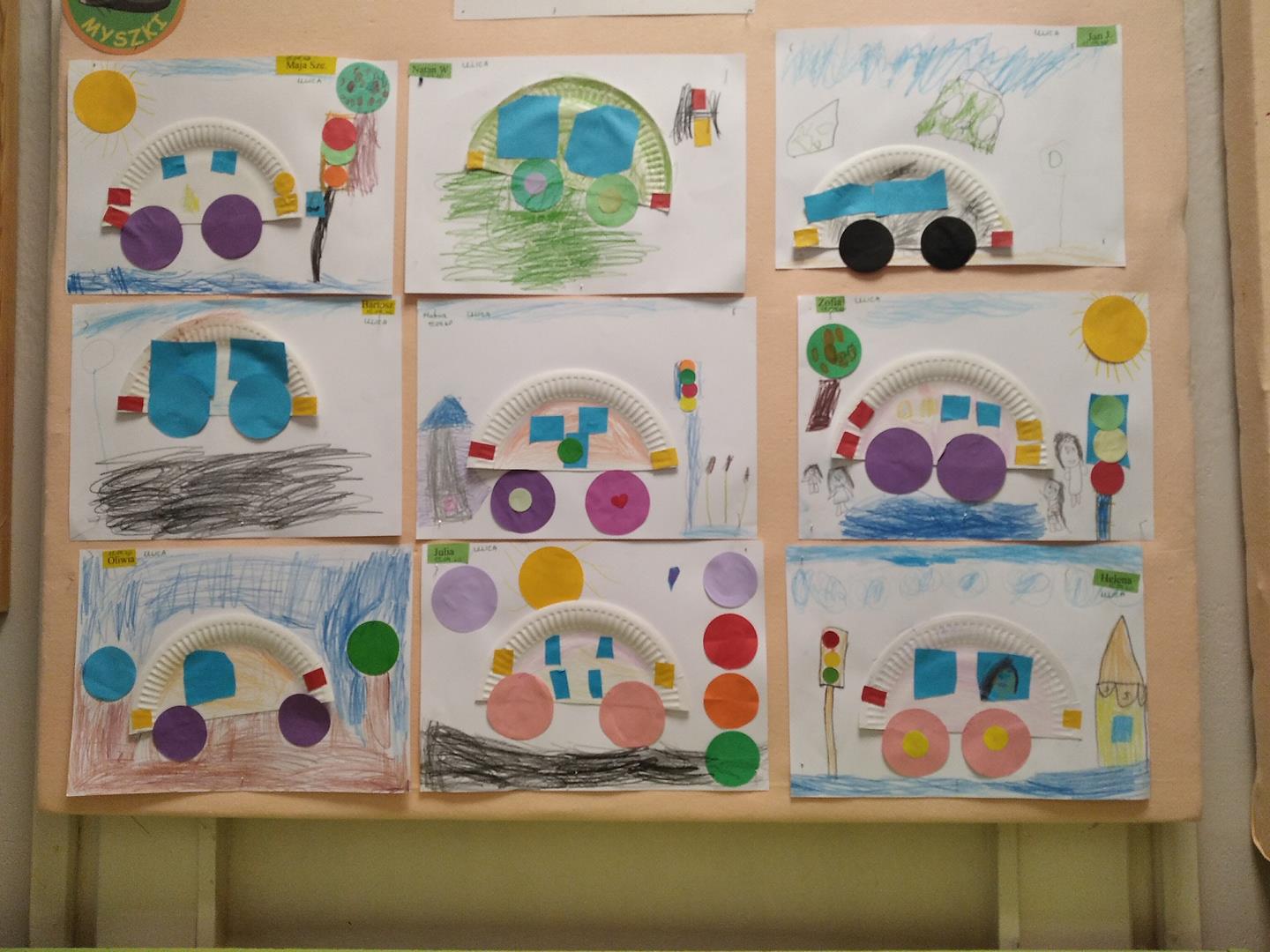 